Préparer sa Profession de Foi2023-24Catéchèses préparatoires à la Profession de Foi Les catéchèses ont lieu à la Paroisse Notre-Dame de Lourdes, de 10h30 à 12h00.Samedi 16 septembre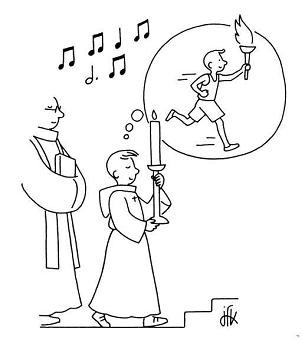 Samedi 30 septembre	 Samedi 14 octobreSamedi 18 novembre	Samedi 02 décembreSamedi 16 décembre		Samedi 13 janvierSamedi 27 janvierSamedi 17 févrierSamedi 25 maiSamedi 08 juinPréparation immédiate à la Profession de Foi – Notre-Dame de Lourdes :Vendredi 22 mars		17h00 - 17h30	Réunion des parents (Salle paroissiale SPX)du Vendredi 22	17h30au Samedi 23 mars	17h00	Retraite du KT 6è-5è (pour tous)Samedi 06 avril 		20h30 - 21h30	Veillée de Profession de Foi (pour les 5è et											leurs parents à NDL)Dimanche 07 avril	10h30			Messe de Profession de Foi (pour les 5è à NDL)La participation de votre enfant à chacun de ces rendez-vous (catéchèse mensuelle, retraite, veillée) ainsi qu’aux messes dominicales est requise. La Paroisse peut interrompre une préparation en cas de manque de sérieux dans la participation que l’enfant ou les parents prennent au parcours. En cas d’impossibilité pour motif grave, contacter de manière anticipée le père Paul Martiu par mail pmartiu2@gmail.comPère Paul Martiu 
et l’équipe catéchiste.